EXERCÍCIOS#4Trabalhando com Recursos1 – Através da Lista de Menus à esquerda, acesse o item Recursos.2 – Clique na Barra de Comandos Recursos e através do grupo Recursos, clique na opção Novo. 3 – Cadastre o seguinte recurso:Tipo			TrabalhoNome para Exibição	Jefferson Duarte AffonsoEndereço de E-mail		jefferson@gmail.comIniciais			JDAStatus			AtivoRequer aprovação		SimPode ser nivelado		SimCalendário base		PadrãoTipo de reserva padrão	PropostaInício da disponibilidade	05/06/2017Última disponível		30/11/2017Taxa padrão		100,00Taxa hora extra		150,00Unidades máximas		100%Pool de Atribuição		Sim4 – Clique no botão Salvar.5 – Cadastre os recursos abaixo:6 – Posicione o cursor sobre o título da coluna ID.  Clique sobre a seta apresentada à direita da coluna e escolha a opção Ocultar coluna.  Repita o mesmo procedimento com a coluna Proprietário da Atribuição e Gerente do Quadro de Horários.7 -  Após dimensionar algumas colunas, você deverá obter algo semelhante a imagem abaixo: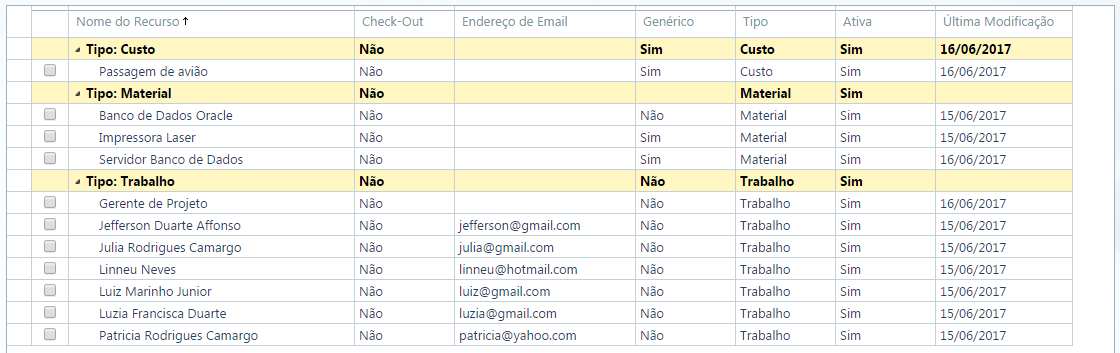 8 – Retorne à Página Central de Projetos e clique sobre o ícone correspondente ao cronograma do Primeiro Projeto para abrir o cronograma do projeto no Microsoft Project.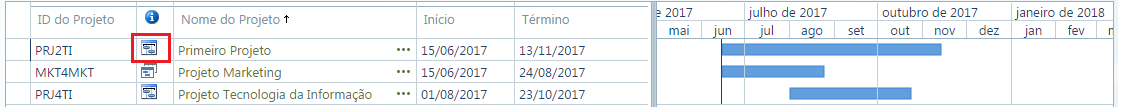 9 – Tente atribuir algum recurso a qualquer tarefa.  Perceba que mesmo após termos cadastrados os recursos, eles não estarão disponíveis.10 – Selecione o menu Recurso e em seguida a opção Adicionar Recurso - Criar Equipe da Empresa.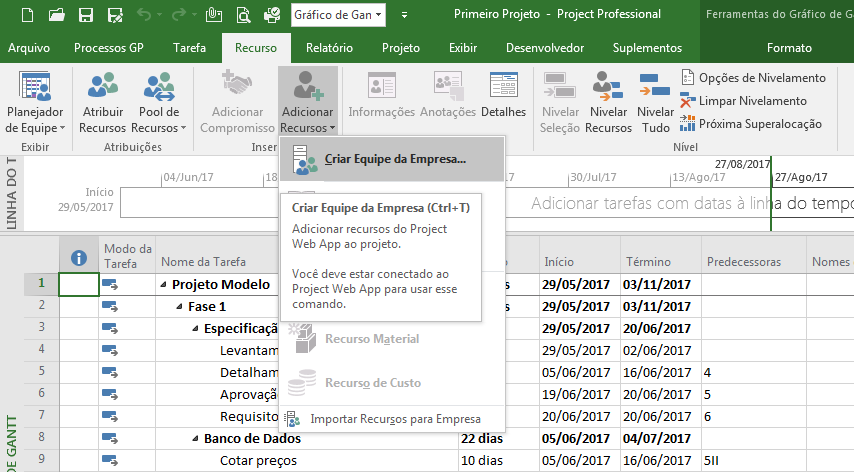 11 – Adicione todos os recursos disponíveis à lista a direita: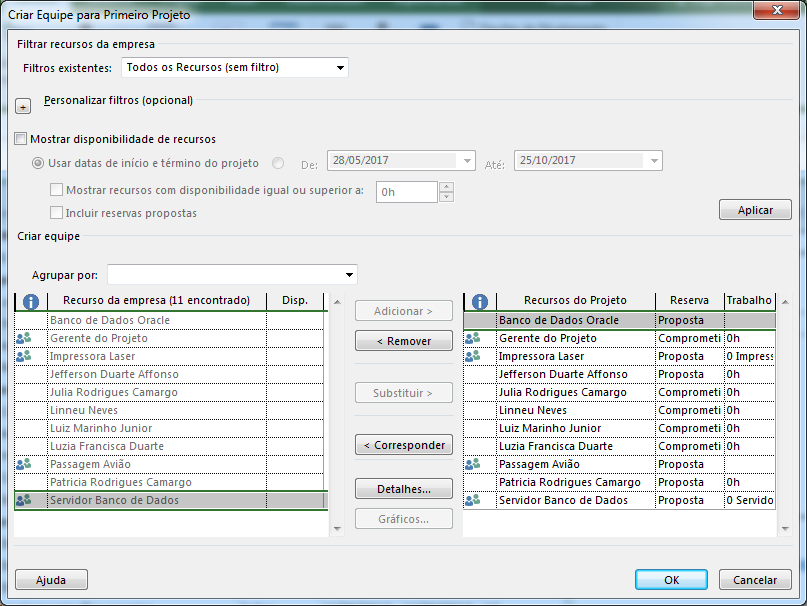 12 – Confirme clicando no botão OK.13 – Em seu cronograma, atribua os seguintes recursos às atividades:14 – Salve o projeto publicando-o em seguida.15 – Ainda no Microsoft Project, acesse o menu Recurso e clique no botão Adicionar Compromisso.  Selecione o recurso Gerente de Projetos, forneça uma descrição para recurso, informando as datas de início em 29/05/2017 e término em 30/06/2017.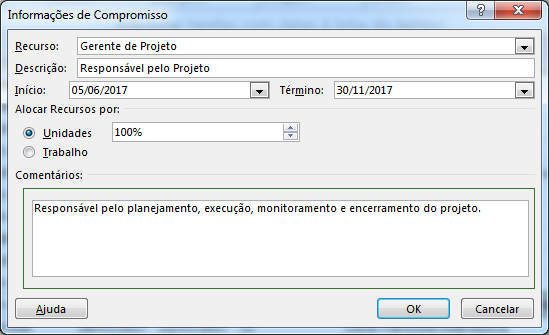 16 – Confirme clicando no botão OK.17 – Repita o mesmo processo para os demais recursos, criando Compromissos para cada um deles individualmente.18 – Selecione o menu Exibir e no Grupo Visões de Recurso selecione a opção Planejamento de Recursos.19 – As requisições de compromissos serão exibidas abaixo de cada recurso, identificadas com um asterisco verde.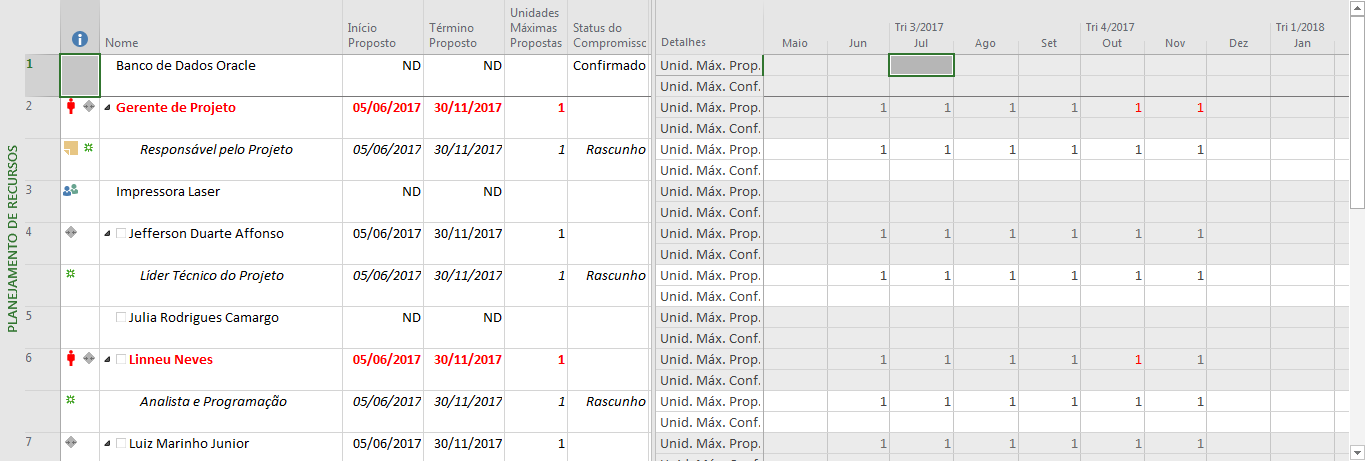 20 – Selecione o Menu Compromissos, clique no botão Enviar e escolha a opção Enviar Todos os Compromissos para que as requisições sejam enviadas para o Microsoft PPM.21 – Perceba que após o envio da solicitação, os recursos do tipo Material que antes possuíam o status de Rascunho agora encontram-se como Proposto, aguardando aprovação das alocações.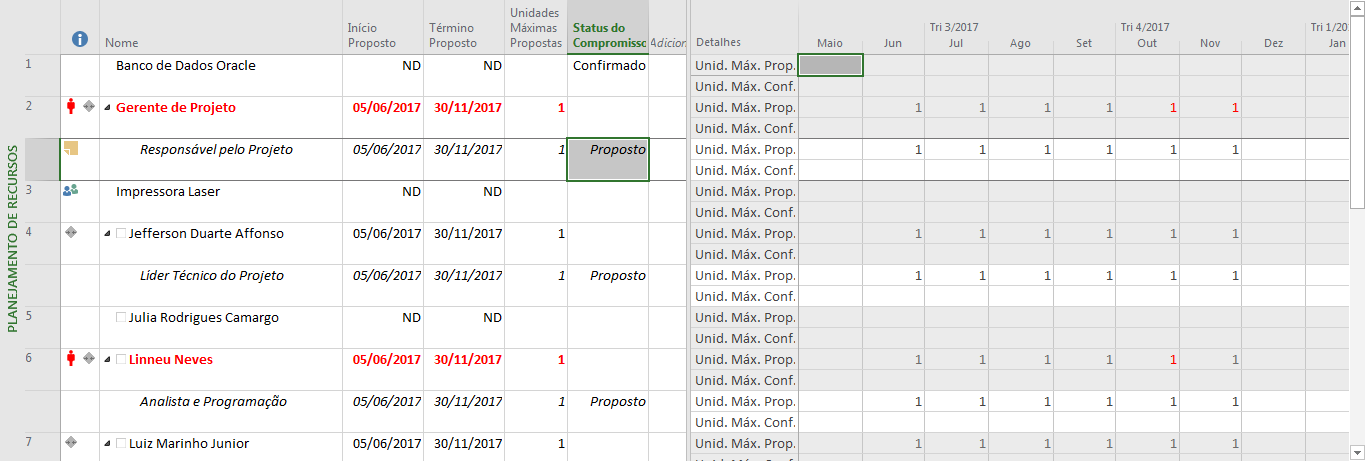 22 – Retorne ao Microsoft PPM, selecione o Item de Menu Recursos e na Barra de Comandos Recursos.23 – Selecione o marcador de todos os recursos do tipo Material localizado à esquerda do nome dos recursos;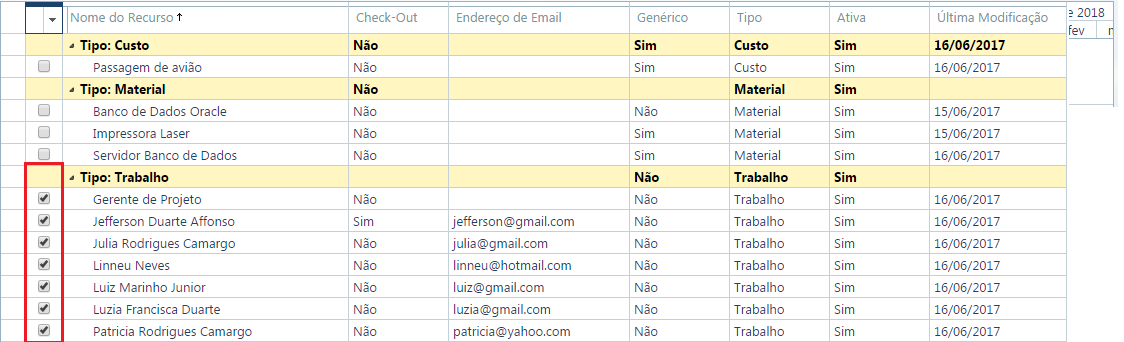 24 – Através da Barra de Comandos Recursos, no grupo Navegar, selecione a opção Solicitações de Recursos.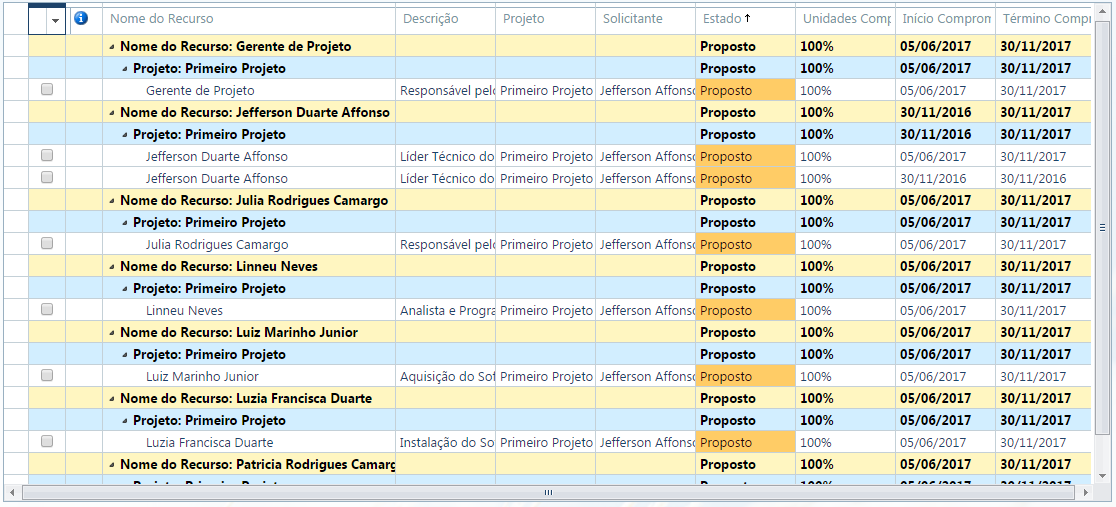 25 – Marque o Check box localizado à esquerda do Recurso Gerente de Projetos e clique no botão Aceitar localizado na Barra de Comandos, fornecendo um comentário se julgar necessário.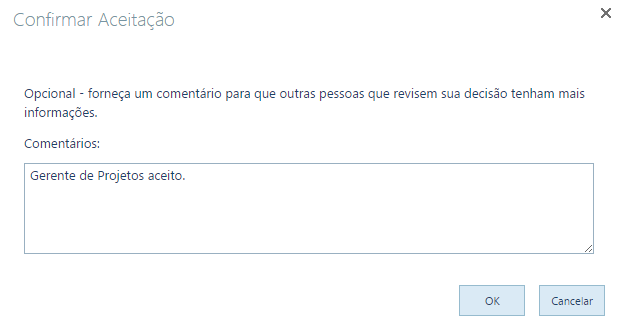 26 – Selecione o recurso Linneu Neves e clique no botão Editar Compromisso e altere a Data de Término para 11/10/2017.  Confirme clicando no botão OK.  Perceba que o Estado da solicitação foi alterado para Comprometido.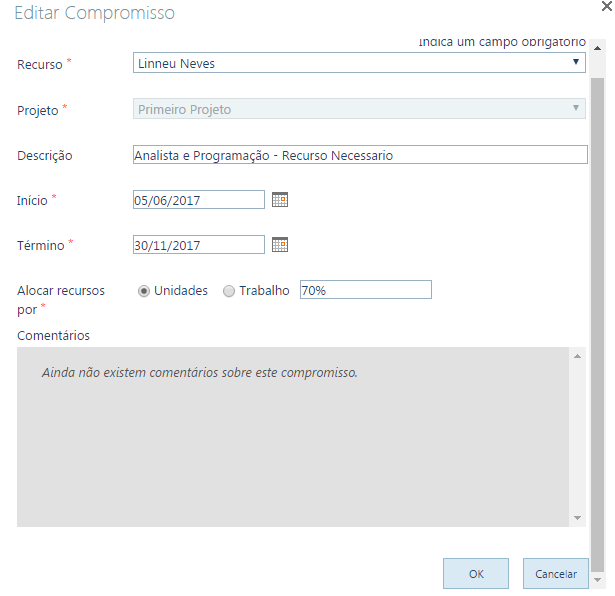 27 – Ainda com o recurso Linneu Neves selecionado, clique no botão Aceitar fornecendo um comentário se julgar necessário.  Perceba que o Estado da solicitação foi alterado para Comprometido.28 – Perceba que o recurso Jefferson Duarte Affonso possui 2 solicitações.  Selecione uma delas e clique em Rejeitar, fornecendo um comentário se julgar necessário. Perceba que o Estado da solicitação foi alterado para Rejeitado.29 – Selecione os demais recursos que ainda encontram-se com status Proposto e confirme-os, clicando no botão Aceitar.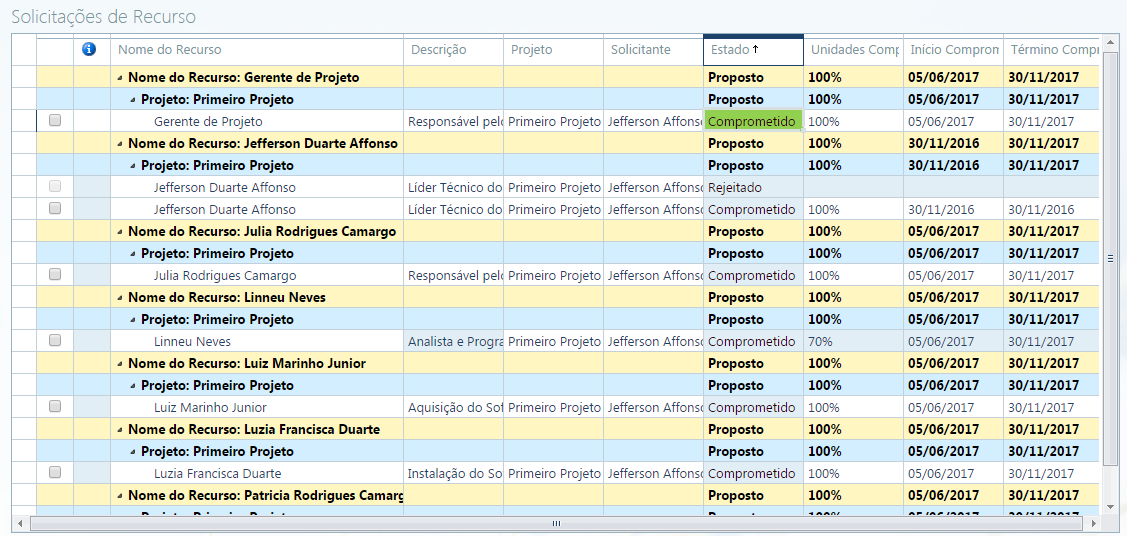 30 – Na Barra de Comandos Recursos, no grupo Navegar, selecione a opção Planejamento de Capacidade.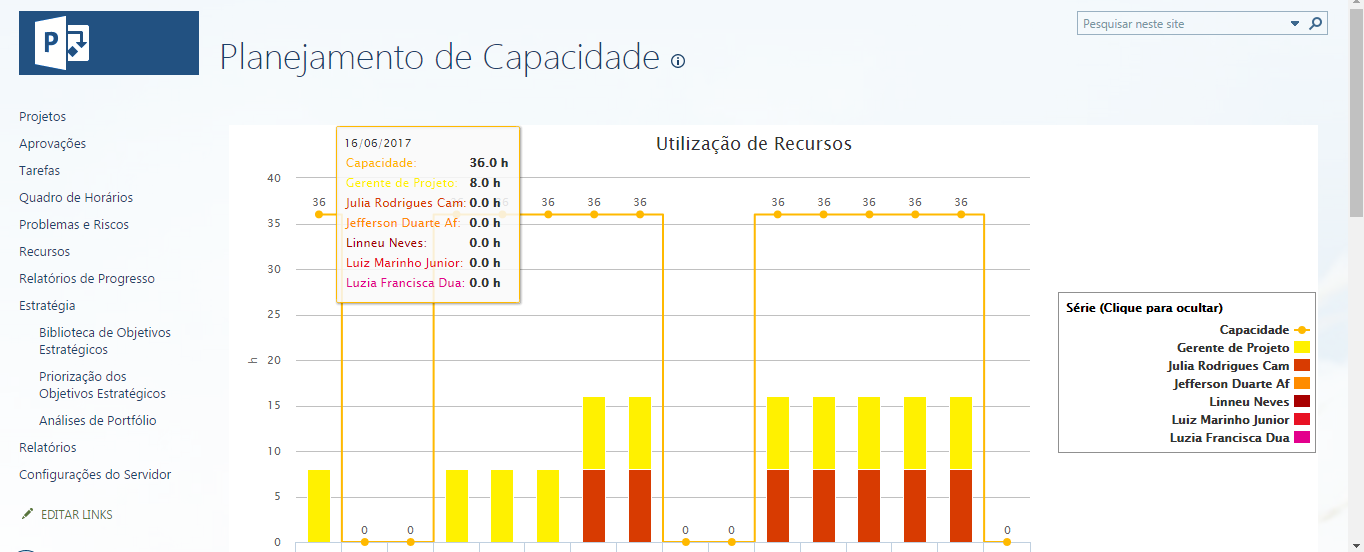 31 – Altere a Escala de Tempo para semanas.  Analise o gráfico.32 – Altere a Unidade de Trabalho para Dias.  Analise o gráfico.33 – No grupo Exibir, altere a exibição do gráfico para Disponibilidade Restante.  Analise o gráfico.34 – Altere o Intervalo de Datas, modificando a Data Final para 30/10/2017.  Analise o gráfico.35 – No grupo Exibir, altere novamente o tipo para Trabalho por Recurso.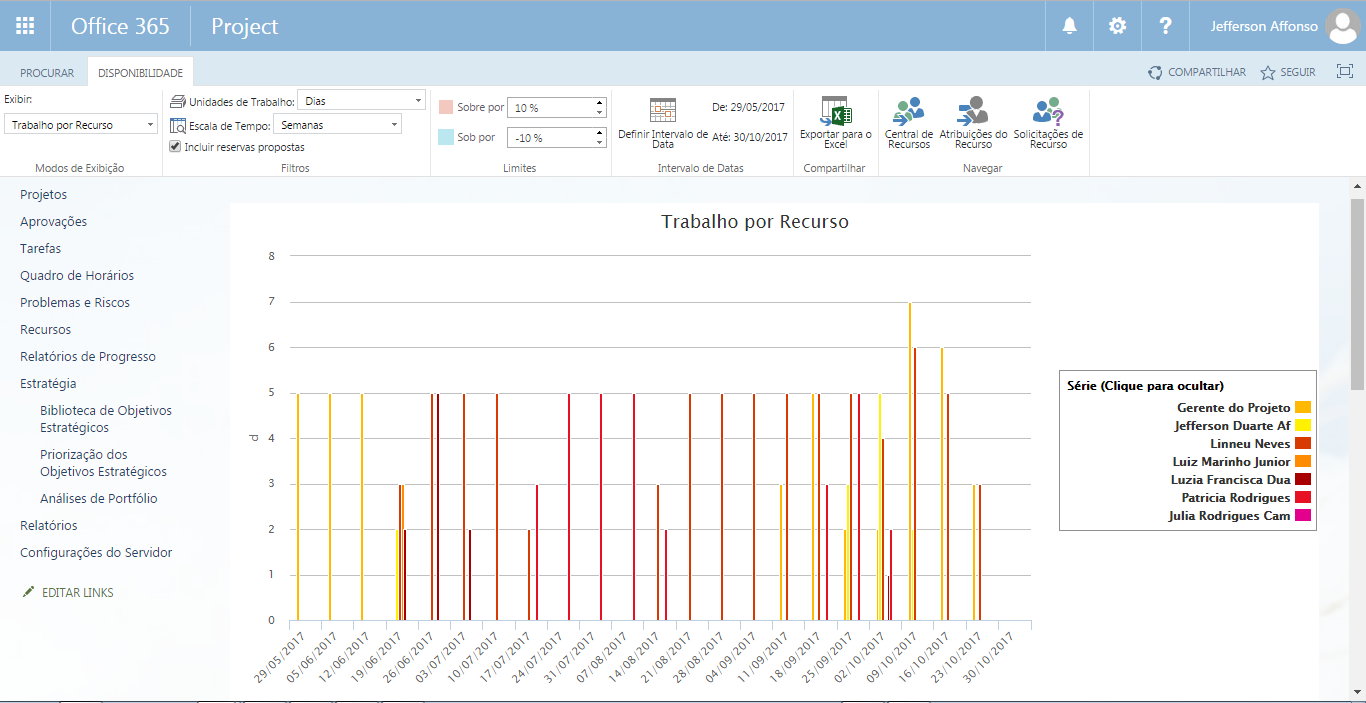 36 – Na Barra de Comandos Recursos, no grupo Navegar, selecione a opção Atribuições do Recurso.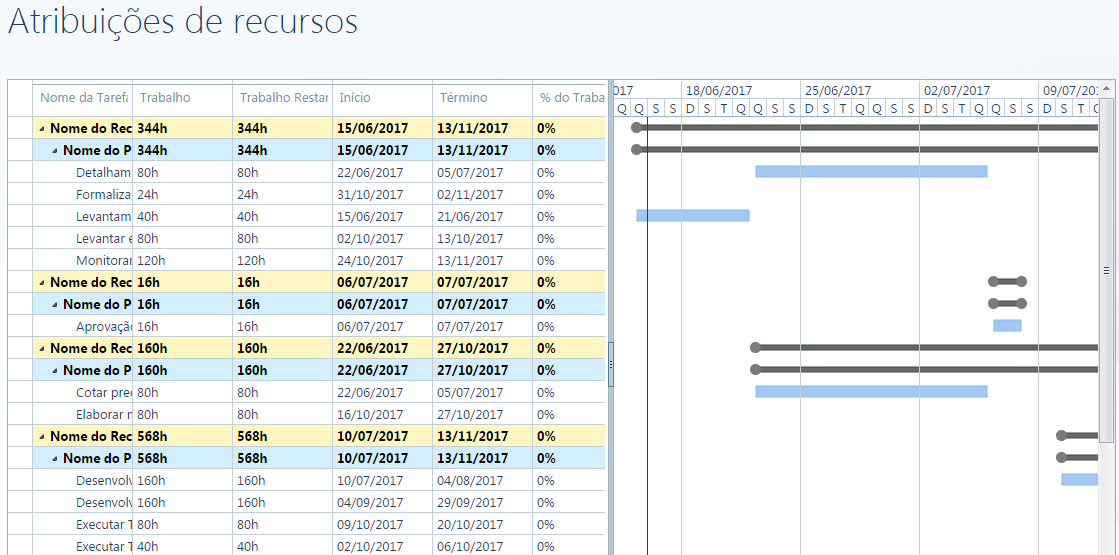 37 – No grupo Zoom, diminua o incremento de tempo até que seja possível visualizar boa parte das atividades no Gráfico de Gantt.38 - No grupo Exibir, altere para Dados divididos em fases.  Analise o novo modo de exibição das atividades.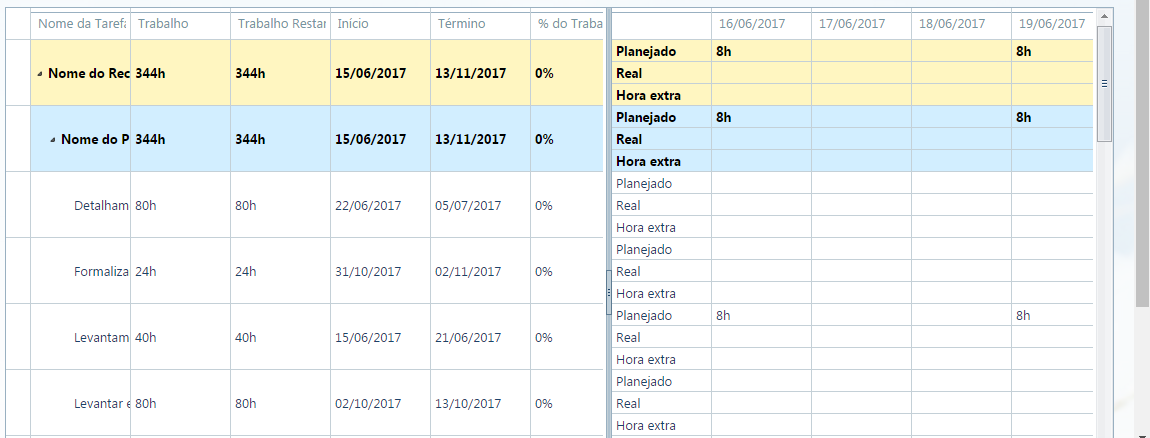 39 – No mesmo grupo, retorne a exibição do Gráfico de Gantt.40 – Na grupo Dados, altere a Estrutura de Tópicos para exibir apenas o 2º Nível.  Analise a Tabela de Dados.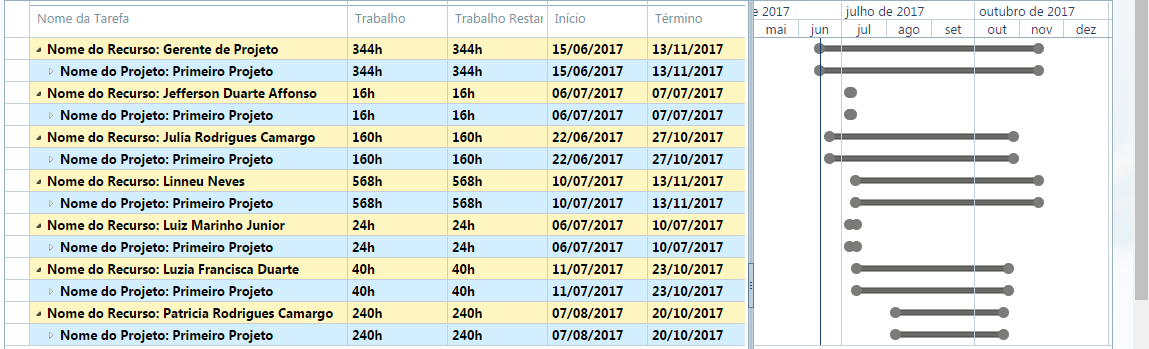 41 – No mesmo grupo, altere novamente a Estrutura de Tópicos para exibir o 3º Nível42 – No grupo Dados, agrupe as informações por Nome do Projeto.  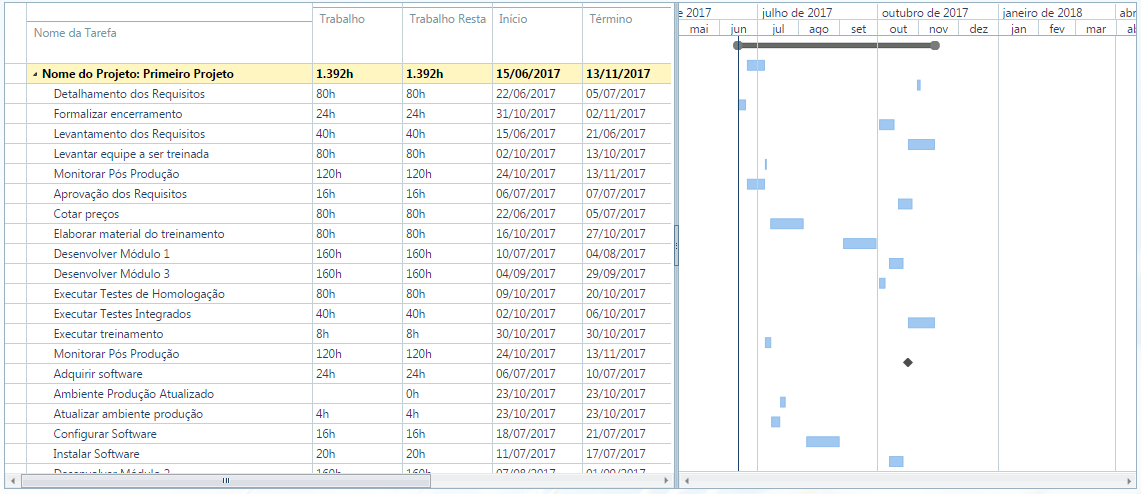 43 – Retorno o agrupamento pelo Nome do Recurso 44 – No grupo Compartilhar clique no comando Exportar para o Excel.  Abra o arquivo exportado e analise seu conteúdo.  Após entender o conteúdo exportado, feche o arquivo e o Microsoft Excel.45 – No grupo Compartilhar clique no comando Imprimir.  Uma nova janela será apresentada seguida da tela de impressão.  Cancele a tela de impressão e analise o conteúdo da nova janela exportada.Tipo			TrabalhoNome Exibição		Luiz Marinho JuniorEndereço de E-mail		luiz@gmail.com Iniciais			LMJStatus			AtivoRequer aprovação		SimPode ser nivelado		SimCalendário base		PadrãoTipo de reserva padrão	PropostaInício da disponibilidade	05/06/2017Última disponível		30/11/2017Taxa padrão		120,00Taxa hora extra		150,00Unidades máximas		100%Pool de Atribuição		SimTipo			TrabalhoNome Exibição		Julia Rodrigues CamargoEndereço de E-mail		julia@gmail.com Iniciais			JRCStatus			AtivoRequer aprovação		SimPode ser nivelado		SimCalendário base		PadrãoTipo de reserva padrão	PropostaInício da disponibilidade	05/06/2017Última disponível		30/11/2017Taxa padrão		80,00Taxa hora extra		120,00Unidades máximas		100%Pool de Atribuição		SimTipo			TrabalhoNome para Exibição	Linneu NevesEndereço de E-mail		linneu@hotmail.comIniciais			LNStatus			AtivoRequer aprovação		SimPode ser nivelado		SimCalendário base		PadrãoTipo de reserva padrão	PropostaInício da disponibilidade	05/06/2017Última disponível		30/11/2017Taxa padrão		120,00Taxa hora extra		160,00Unidades máximas		100%Pool de Atribuição		SimTipo			TrabalhoNome para Exibição	Luzia Francisca DuarteEndereço de E-mail		luzia@gmail.comIniciais			LFDStatus			AtivoRequer aprovação		SimPode ser nivelado		SimCalendário base		PadrãoTipo de reserva padrão	PropostaInício da disponibilidade	05/06/2017Última disponível		30/11/2017Taxa padrão		180,00Taxa hora extra		220,00Unidades máximas		50%Pool de Atribuição		SimTipo			TrabalhoNome para Exibição	Patricia Rodrigues CamargoEndereço de E-mail		patricia@yahoo.com.brIniciais			PRCStatus			AtivoRequer aprovação		SimPode ser nivelado		SimCalendário base		PadrãoTipo de reserva padrão	PropostaInício da disponibilidade	05/06/2017Última disponível		30/11/2017Taxa padrão		100,00Taxa hora extra		150,00Unidades máximas		100%	Pool de Atribuição		SimTipo			TrabalhoNome para Exibição	Gerente de ProjetoEndereço de E-mail		Iniciais			GPStatus			AtivoRequer aprovação		SimPode ser nivelado		SimCalendário base		PadrãoTipo de reserva padrão	PropostaInício da disponibilidade	05/06/2017Última disponível		30/11/2017Taxa padrão		300,00Taxa hora extra		450,00Unidades máximas		100%	Pool de Atribuição		SimTipo			Custo -	GenéricoNome para exibição	Passagem de aviãoIniciais			PAStatus			AtivoCalendário base		PadrãoTipo de reserva padrão	PropostaÚltima disponível		30/11/2017Tipo			Custo - OrçamentoNome para exibição	Banco de Dados OracleIniciais			BDOStatus			AtivoCalendário base		PadrãoTipo de reserva padrão	PropostaÚltima disponível		30/11/2017Pool de Atribuição Equipe	SimTipo			Material - GenéricoNome para exibição	Impressora LaserRótulo do Material		Impressora LaserIniciais			ILStatus			AtivoCalendário base		PadrãoTipo de reserva padrão	PropostaÚltima disponível		30/11/2017Taxa padrão		300,00Custo /Uso		10,00Pool de Atribuição Equipe	SimTipo			Material - GenéricoNome para exibição	Servidor Banco de DadosRótulo do material		Servidor OracleIniciais			SBDStatus			AtivoCalendário base		PadrãoTipo de reserva padrão	PropostaÚltima disponível		30/11/2017Taxa padrão		300.000,00Custo /Uso		5,00Pool de Atribuição Equipe	SimTipo			TrabalhoNome Exibição		Gerente de ProjetoIniciais			GPStatus			AtivoRequer aprovação		SimPode ser nivelado		SimCalendário base		PadrãoTipo de reserva padrão	PropostaInício da disponibilidade	05/06/2017Última disponível		30/11/2017Taxa padrão		300,00Taxa hora extra		450,00Unidades máximas		100%Pool de Atribuição		SimNome da TarefaDuraçãoInícioTérminoNomes dos recursosProjeto Modelo108 dias29/05/201725/10/2017   Fase 1108 dias29/05/201725/10/2017      Especificação17 dias29/05/201720/06/2017         Levantamento dos Requisitos5 dias29/05/201702/06/2017Gerente do Projeto         Detalhamento dos Requisitos10 dias05/06/201716/06/2017Gerente do Projeto, Impressora Laser[1 Impressora]         Aprovação dos Requisitos2 dias19/06/201720/06/2017Jefferson Duarte Affonso         Requisitos aprovados0 dias20/06/201720/06/2017      Banco de Dados22 dias05/06/201704/07/2017         Cotar preços10 dias05/06/201716/06/2017Julia Rodrigues Camargo         Adquirir software3 dias19/06/201721/06/2017Luiz Marinho Junior; Servidor Banco de Dados         Instalar Software5 dias22/06/201728/06/2017Luzia Francisca Duarte         Configurar Software4 dias29/06/201704/07/2017Luzia Francisca Duarte         Software pronto0 dias04/07/201704/07/2017      Execução60 dias21/06/201712/09/2017         Desenvolver Módulo 120 dias21/06/201718/07/2017Linneu Neves         Desenvolver Módulo 220 dias19/07/201715/08/2017Patricia Rodrigues Camargo         Desenvolver Módulo 320 dias16/08/201712/09/2017Linneu Neves         Implementações prontas0 dias12/09/201712/09/2017      Testes15 dias13/09/201703/10/2017         Executar Testes Integrados5 dias13/09/201719/09/2017Linneu Neves         Executar Testes de Homologação10 dias20/09/201703/10/2017Linneu Neves, Patricia Rodrigues Camargo      Produção16 dias04/10/201725/10/2017         Atualizar ambiente produção1 dia04/10/201704/10/2017Luzia Francisca Duarte         Ambiente Produção Atualizado0 dias04/10/201704/10/2017Luzia Francisca Duarte         Monitorar Pós Produção15 dias05/10/201725/10/2017Gerente do Projeto, Linneu Neves      Treinamento21 dias13/09/201711/10/2017         Levantar equipe a ser treinada10 dias13/09/201726/09/2017Gerente do Projeto         Elaborar material do treinamento10 dias27/09/201710/10/2017Julia Rodrigues Camargo         Executar treinamento1 dia11/10/201711/10/2017Linneu Neves, Impressora Laser[1 Impressora]         Equipe treinada0 dias11/10/201711/10/2017      Encerramento3 dias12/10/201716/10/2017         Formalizar encerramento3 dias12/10/201716/10/2017Gerente do Projeto   Projeto concluído0 dias16/10/201716/10/2017RecursoJefferson Duarte AffonsoRecursoJulia Rodrigues CamargoDescriçãoLíder Técnico do ProjetoDescriçãoResponsável pelo HWInício05/06/2017Início05/06/2017Término30/11/2017Término30/11/2017Unidades100%Unidades100%RecursoLinneu NevesRecursoLuiz Marinho JuniorDescriçãoAnalista e ProgramaçãoDescriçãoAquisição do SoftwareInício05/06/2017Início05/06/2017Término30/11/2017Término30/11/2017Unidades100%Unidades100%RecursoLuzia Francisca DuarteRecursoPatricia Rodrigues CamargoDescriçãoInstalação do SoftwareDescriçãoAnalista DesenvolvedoraInício05/06/2017Início05/06/2017Término30/11/2017Término30/11/2017Unidades100%Unidades100%